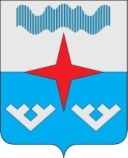 Администрация  Сельского поселения «Приморско–Куйский  сельсовет» Заполярного района  Ненецкого автономного округаРАСПОРЯЖЕНИЕот «26» января 2024  № 18 оснп. Красное«О создании муниципальной  Комиссиипо обследованию жилых помещений инвалидов и общественных мест на территории Сельского поселения«Приморско-Куйский сельсовет» ЗР НАО»В соответствии с Постановлением  Российской Федерации «О мерах по приспособлению  жилых помещений и общего имущества в многоквартирном доме с учетом потребностей инвалидов» от 09 июля 2016 г № 6491. Создать Комиссию «По обследованию жилых помещений инвалидов и общественных мест на территории Сельского поселения «Приморско-Куйский сельсовет» ЗР НАО» в количестве 5 человек.2. Утвердить состав Комиссии  «По обследованию жилых помещений инвалидов и общественных мест на территории Сельского поселения «Приморско-Куйский сельсовет» ЗР НАО» согласно приложению 1.3. Настоящее распоряжение вступает в силу со дня его официального опубликования (обнародования).Глава Сельского поселения «Приморско-Куйский сельсовет» ЗР НАО                                   Л.М. Чупров                                                                                                                                                   Приложение 1                                                                                                                               К распоряжению                                                                                                                                            от 26.01.2024 г. № 18СОСТАВкомиссии по обследованию жилых помещений инвалидов и общественных мест на территории Сельского поселения «Приморско-Куйский сельсовет» ЗР НАО»Председатель комиссии:Чупров Л.М.               -   глава  Сельского поселения  «Приморско                                          -Куйский  сельсовет» ЗР НАО, Члены комисии:Петухова О.А.               - главный специалист Сельского поселения                                                  «Приморско  – Куйский  сельсовет» ЗР НАО,Клементьева Е.С.        -Заместитель председателя филиала ГФ «Защитники                                         Отечества» по НАО.Ковалевская Н.Е.        -  Руководитель  Ненецкая окружной организация                                                  «Всероссийское  общество инвалидов».Остальцева М.А.         – Представитель Ненецкой окружной организации                                                 «Всероссийское  общество инвалидов» в п. Красное.